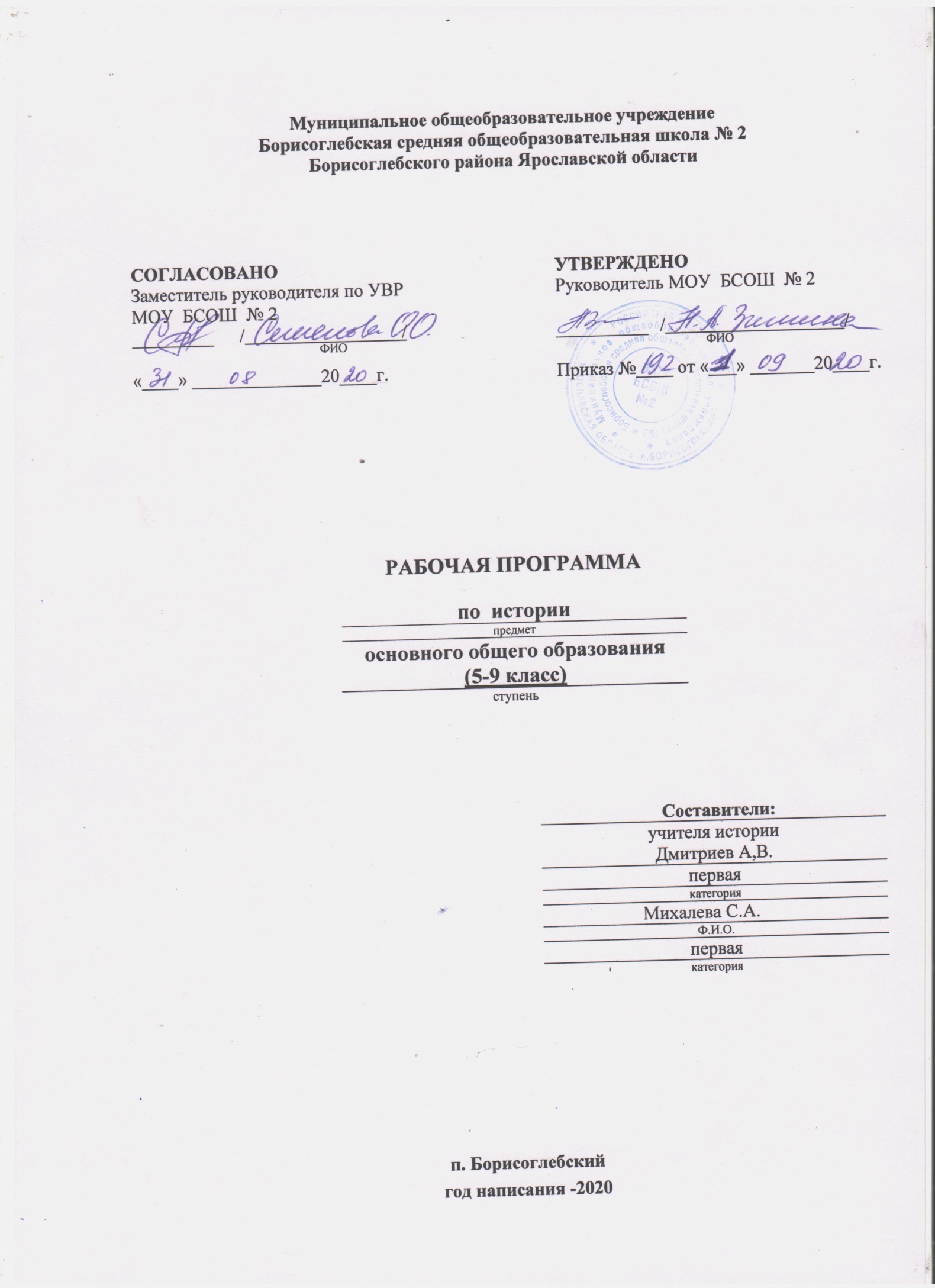 Муниципальное общеобразовательное учреждение Борисоглебская средняя общеобразовательная школа № 2 Борисоглебского района Ярославской областиРАБОЧАЯ ПРОГРАММА ступень                                                                                                             Составители:п. Борисоглебскийгод написания -2020Пояснительная записка.Рабочая программа адресована для изучения истории в 5-9  в общеобразовательной школе;Рабочая программа по истории составлена в соответствии с:1.Федеральным законом от 29.12.2012 №273- ФЗ «Об образовании в Российской Федерации»; 2.Примерной основной образовательной программой основного общего образовании, одобренной решением федерального учебно-методического объединения по общему образованию (протокол от 8 апреля 2015г. № 1/15 в редакции протокола №1/20 от 4 февраля 2020г.)3.Авторской программой А.А. Вигасина, Г.И.Годера..  Рабочая программа  История Древнего мира  - М., Просвещение.2019. 4.  Положением о рабочей программе учителя-предметника, утвержденного  приказом директора МОУ БСОШ №2 № 139 от 26.06.2020.                                 Цели, задачи учебного курсаЦелью школьного исторического образования является формирование у учащегося целостной картины российской и мировой истории, учитывающей взаимосвязь всех ее этапов, их значимость для понимания современного места и роли России в мире, важность вклада каждого народа, его культуры в общую историю страны и мировую историю, формирование личностной позиции по основным этапам развития российского государства и общества, а также современного образа России. Современный подход в преподавании истории предполагает единство знаний, ценностных отношений и познавательной деятельности школьников. В действующих федеральных государственных образовательных стандартах основного общего образования, названы следующие задачи изучения истории в школе: формирование у молодого поколения ориентиров для гражданской, этнонациональной, социальной, культурной самоидентификации в окружающем мире; овладение учащимися знаниями об основных этапах развития человеческого общества с древности до наших дней, при особом внимании к месту и роли России во всемирно-историческом процессе; воспитание учащихся в духе патриотизма, уважения к своему Отечеству многонациональному Российскому государству, в соответствии с идеями взаимопонимания, согласия и мира между людьми и народами, в духе демократических ценностей современного общества; развитие способностей учащихся анализировать содержащуюся в различных источниках информацию о событиях и явлениях прошлого и настоящего, рассматривать события в соответствии с принципом историзма, в их динамике, взаимосвязи и взаимообусловленности; формирование у школьников умений применять исторические знания в учебной и внешкольной деятельности, в современном поликультурном, полиэтничном и многоконфессиональном обществе. В соответствии с Концепцией нового учебно-методического комплекса по отечественной истории базовыми принципами школьного исторического образования являются: идея преемственности исторических периодов, в т. ч. непрерывности процессов становления и развития российской государственности, формирования государственной территории и единого многонационального российского народа, а также его основных символов и ценностей;рассмотрение истории России как неотъемлемой части мирового исторического процесса, понимание особенностей ее развития, места и роли в мировой истории и в современном мире; ценности гражданского общества – верховенство права, социальная солидарность, безопасность, свобода и ответственность; воспитательный потенциал исторического образования, его исключительная роль в формировании российской гражданской идентичности и патриотизма;общественное согласие и уважение как необходимое условие взаимодействия государств и народов в новейшей истории. познавательное значение российской, региональной и мировой истории;формирование требований к каждой ступени непрерывного исторического образования на протяжении всей жизни.Методической основой изучения курса истории в основной школе является системно-деятельностный подход, обеспечивающий достижение личностных, метапредметных и предметных образовательных результатов посредством организации активной познавательной деятельности школьников.Методологическая основа преподавания курса истории в школе зиждется на следующих образовательных и воспитательных приоритетах:принцип научности, определяющий соответствие учебных единиц основным результатам научных исследований;многоуровневое представление истории в единстве локальной, региональной, отечественной и мировой истории, рассмотрение исторического процесса как совокупности усилий многих поколений, народов и государств;многофакторный подход к освещению истории всех сторон жизни государства и общества; исторический подход как основа формирования содержания курса и межпредметных связей, прежде всего, с учебными предметами социально-гуманитарного цикла; антропологический подход, формирующий личностное эмоционально окрашенное восприятие прошлого;историко-культурологический подход, формирующий способности к межкультурному диалогу, восприятию и бережному отношению к культурному наследию.                              Сроки реализации программыПредмет «История» изучается на уровне основного общего образования в качестве обязательного предмета в 5-9 классах в общем объеме 340 часа (при 34 неделях учебного года), в 5-9 классах - 2 часа в неделю. Логические связи с другими предметами учебного планаИзучение предмета «История» как части предметной области «Общественно-научные предметы» основано на межпредметных связях с предметами: «Обществознание» (история государства и права), «География» (работа с историческими картами), «Литература» (изучение культурного пространства эпох), «Русский язык» (написание эссе), «Иностранный язык» (терминология), «Изобразительное искусство» (изучение культурного пространства эпох), «Музыка» (изучение культурного пространства эпох), «Информатика» (использование ИКТ), «Математика» (летоисчисление) и др.Общая характеристика  учебного процессаОсновной формой обучения является урок. Урок может включать такие формы как: семинар, практикум, консультация, конференция, работа в парах постоянного и смешенного состава, лекция, экскурсия, беседа, конференция, защита проектов и т.д. На уроках проверки знаний возможна организация  самостоятельной работы, урока - зачёта, контрольной работы, собеседования, викторины, игры и т.д. Выбор форм зависит и от темы урока, и от уровня подготовленности учащихся, и от объема изучаемого материала, его новизны, трудности. Используются следующие средства обучения: учебно-наглядные пособия (ЭОР, таблицы, карты и др.), организационно-педагогические средства (карточки, различный раздаточный материал).Усвоение учебного материала реализуется с применением основных групп методов обучения и их сочетания:Методами организации и осуществления учебно-познавательной деятельности: словесные (рассказ, учебная лекция, беседа), наглядные (иллюстрационных и демонстрационных), практические, проблемно-поисковые  под руководством преподавателя и самостоятельной работой учащихся.Методами стимулирования и мотивации учебной деятельности: познавательные игры, деловые игры.Методами контроля и самоконтроля за эффективностью учебной деятельности: индивидуальный опрос, фронтальный  опрос, выборочный контроль, письменные работы.Планируемые результаты.Планируемые результаты освоения курса истории на уровне основного общего образования предполагают, что у учащегося сформированы:целостные представления об историческом пути человечества, разных народов и государств как необходимой основы миропонимания и познания современного общества; о преемственности исторических эпох и непрерывности исторических процессов; о месте и роли России в мировой истории;базовые исторические знания об основных этапах и закономерностях развития человеческого общества с древности до наших дней;способность применять понятийный аппарат исторического знания и приемы исторического анализа для раскрытия сущности и значения событий и явлений прошлого и современности;способность применять исторические знания для осмысления общественных событий и явлений прошлого и современности;умение искать, анализировать, систематизировать и оценивать историческую информацию различных исторических и современных источников, раскрывая ее социальную принадлежность и познавательную ценность; способность определять и аргументировать свое отношение к ней;умение работать с письменными, изобразительными и вещественными историческими источниками, понимать и интерпретировать содержащуюся в них информацию;уважение к мировому и отечественному историческому наследию, культуре своего и других народов; готовность применять исторические знания для выявления и сохранения исторических и культурных памятников своей страны и мира.История Древнего мира (5 класс)Выпускник научится:• определять место исторических событий во времени, объяснять смысл основных хронологических понятий, терминов (тысячелетие, век, до нашей эры, нашей эры);• использовать историческую карту как источник информации о расселении человеческих общностей в эпохи первобытности и Древнего мира, расположении древних цивилизаций и государств, местах важнейших событий;• проводить поиск информации в отрывках исторических текстов, материальных памятниках Древнего мира;• описывать условия существования, основные занятия, образ жизни людей в древности, памятники древней культуры; рассказывать о событиях древней истории;• раскрывать характерные, существенные черты: а) форм государственного устройства древних обществ (с использованием понятий «деспотия», «полис», «республика», «закон», «империя», «метрополия», «колония» и др.); б) положения основных групп населения в древневосточных и античных обществах (правители и подданные, свободные и рабы); в) религиозных верований людей в древности;• объяснять, в чем заключались назначение и художественные достоинства памятников древней культуры: архитектурных сооружений, предметов быта, произведений искусства;• давать оценку наиболее значительным событиям и личностям древней истории.Выпускник получит возможность научиться:• давать характеристику общественного строя древних государств;• сопоставлять свидетельства различных исторических источников, выявляя в них общее и различия;• видеть проявления влияния античного искусства в окружающей среде;• высказывать суждения о значении и месте исторического и культурного наследия древних обществ в мировой истории.История Средних веков. От Древней Руси к Российскому государству (VIII –XV вв.) (6 класс)Выпускник научится:• локализовать во времени общие рамки и события Средневековья, этапы становления и развития Российского государства; соотносить хронологию истории Руси и всеобщей истории;• использовать историческую карту как источник информации о территории, об экономических и культурных центрах Руси и других государств в Средние века, о направлениях крупнейших передвижений людей – походов, завоеваний, колонизаций и др.;• проводить поиск информации в исторических текстах, материальных исторических памятниках Средневековья;• составлять описание образа жизни различных групп населения в средневековых обществах на Руси и в других странах, памятников материальной и художественной культуры; рассказывать о значительных событиях средневековой истории;• раскрывать характерные, существенные черты: а) экономических и социальных отношений, политического строя на Руси и в других государствах; б) ценностей, господствовавших в средневековых обществах, религиозных воззрений, представлений средневекового человека о мире;• объяснять причины и следствия ключевых событий отечественной и всеобщей истории Средних веков;• сопоставлять развитие Руси и других стран в период Средневековья, показывать общие черты и особенности (в связи с понятиями «политическая раздробленность», «централизованное государство» и др.);• давать оценку событиям и личностям отечественной и всеобщей истории Средних веков.Выпускник получит возможность научиться:• давать сопоставительную характеристику политического устройства государств Средневековья (Русь, Запад, Восток);• сравнивать свидетельства различных исторических источников, выявляя в них общее и различия;• составлять на основе информации учебника и дополнительной литературы описания памятников средневековой культуры Руси и других стран, объяснять, в чем заключаются их художественные достоинства и значение.История Нового времени. Россия в XVI – ХIХ веках (7–9 класс)Выпускник научится:• локализовать во времени хронологические рамки и рубежные события Нового времени как исторической эпохи, основные этапы отечественной и всеобщей истории Нового времени; соотносить хронологию истории России и всеобщей истории в Новое время;• использовать историческую карту как источник информации о границах России и других государств в Новое время, об основных процессах социально-экономического развития, о местах важнейших событий, направлениях значительных передвижений – походов, завоеваний, колонизации и др.;• анализировать информацию различных источников по отечественной и всеобщей истории Нового времени; • составлять описание положения и образа жизни основных социальных групп в России и других странах в Новое время, памятников материальной и художественной культуры; рассказывать о значительных событиях и личностях отечественной и всеобщей истории Нового времени;• систематизировать исторический материал, содержащийся в учебной и дополнительной литературе по отечественной и всеобщей истории Нового времени;• раскрывать характерные, существенные черты: а) экономического и социального развития России и других стран в Новое время; б) эволюции политического строя (включая понятия «монархия», «самодержавие», «абсолютизм» и др.); в) развития общественного движения («консерватизм», «либерализм», «социализм»); г) представлений о мире и общественных ценностях; д) художественной культуры Нового времени;• объяснять причины и следствия ключевых событий и процессов отечественной и всеобщей истории Нового времени (социальных движений, реформ и революций, взаимодействий между народами и др.);• сопоставлять развитие России и других стран в Новое время, сравнивать исторические ситуации и события;• давать оценку событиям и личностям отечественной и всеобщей истории Нового времени.Выпускник получит возможность научиться:• используя историческую карту, характеризовать социально-экономическое и политическое развитие России, других государств в Новое время;• использовать элементы источниковедческого анализа при работе с историческими материалами (определение принадлежности и достоверности источника, позиций автора и др.);• сравнивать развитие России и других стран в Новое время, объяснять, в чем заключались общие черты и особенности; • применять знания по истории России и своего края в Новое время при составлении описаний исторических и культурных памятников своего города, края и т. д.Система оценки достижений обучающихся и инструментарий для оценивания результатов учебной деятельности прописаны в Положении о системе контроля и оценивания образовательных достижений учащихся МОУ БСОШ № 2, утвержденном приказом № 37 от 6.02.2018 года.                                                         Учебно- тематический план                                                              ВСЕОБЩАЯ ИСТОРИЯ 5 класс 6 класс                                                                          7 класс 8 класс 9 класс ИСТОРИЯ РОССИИ6 класс 7 класс 8 класс                                                                                     9 классРаспределение часов на изучение краеведческого материала по годам обученияСодержание  курсов Всеобщей истории и истории РоссииТребования к уровню подготовки учащихся, обучающихся по данной программе:  К важнейшим личностным результатам  изучения истории в основной школе относятся следующие убеждения и качества:осознание своей идентичности как гражданина страны, члена семьи, этнической и религиозной группы, локальной и региональной общности;освоение гуманистических традиций и ценностей современного общества, уважение прав и свобод человека;осмысление социально-нравственного опыта предшествующих поколений, способность к определению своей позиции и ответственному поведению в современном обществе;понимание культурного многообразия мира, уважение к культуре своего и других народов, толерантность. Метапредметные результаты изучения истории в основной школе выражаются в следующих качествах:способность сознательно организовывать и регулировать свою деятельность – учебную, общественную и др.;владение умениями работать с учебной и внешкольной информацией (анализировать и обобщать факты, составлять простой и развернутый план, тезисы, конспект, формулировать и обосновывать выводы и т.д.), использовать современные источники информации, в том числе материалы на электронных носителях;способность решать творческие задачи, представлять результаты своей деятельности в различных формах (сообщение, эссе, презентация, реферат и др.);готовность к сотрудничеству с соучениками, коллективной работе, освоение основ межкультурного взаимодействия в школе и социальном окружении и др.Предметные результаты изучения истории учащимися 5-9 классов включают:овладение целостными представлениями об историческом пути народов своей страны и человечества как необходимой основой для миропонимания и познания современного общества;способность применять понятийный аппарат исторического знания и приемы исторического анализа для раскрытия сущности и значения событий и явлений прошлого и современности;умения изучать и систематизировать информацию из различных исторических и современных  источников, раскрывая ее социальную принадлежность и познавательную ценность;расширение опыта оценочной деятельности на основе осмысления  жизни и деяний личностей и народов в истории своей страны и человечества в целом;готовность применять исторические знания для выявления и сохранения исторических и культурных памятников своей страны и мира.Учебно-методический комплекс:5 класс:«Всеобщая история. История Древнего мира» 5 класс: учебник для  общеобразовательных организаций/А.А. Вигасин, Г.И. Годер, И.С. Свенцицкая; под ред. А.А. Искандерова.-10-е изд., перераб.- М.: Просвещение, 2019.-303 с.6 класс:«Всеобщая история. История Средних веков» 6 класс: учебник для общеообразовательнх организаций/ Е.В. Агибалова, Г.М.Донской; под ред. Сванидзе А.А.- М.; Просвещение, 2020.«История России» 6 класс в двух частях: учебник для  общеобразовательных организаций/Арсентьев Н.М., Данилов А.А., Стефанович П.С.; под ред. Торкунова А.В.- М.; Просвещение, 2020.7 класс:«Всеобщая история. История Нового времени. Конец XV –XVIII век»: Для 7 класса общеобразовательных учреждений.- 4-е изд.- М.: ООО « «Русское слово - учебник», 2016. Автор – Дмитриева О.В.История России. XVI-XVII века: учебник для 7 класса общеобразовательных организаций/ Пчелов Е.В., Лукин П.В./Под ред. Петрова Ю.А. -2-е изд. - М.: ООО « «Русское слово - учебник», 2016.
8 класс:«Всеобщая история. История Нового времени. Конец XV –XVIII век»: Для 7 класса общеобразовательных учреждений.- 4-е изд.- М.: ООО « «Русское слово - учебник», 2016. Автор – Дмитриева О.В.
История России. XVIII век: учебник для 8 класса общеобразовательных организаций/ Захаров В.Н., Пчелов Е.В./ Под ред. Петрова Ю.А
9 класс:Всеобщая история. История Нового времени XIX–нач. XXв: учебник для 8 класса общеобразовательных организаций/  Загладин Н.В
История России. 1801-1914 годы: учебник для 9 класса общеобразовательных организаций/ Соловьёв К.А., Шевырёв А.П./ Под ред. Петрова Ю.А.
СОГЛАСОВАНОЗаместитель руководителя по УВР МОУ  БСОШ  № 2_________	/                                  /ФИО«____» ______________20____г.УТВЕРЖДЕНОРуководитель МОУ  БСОШ  № 2__________	/                                       /ФИОПриказ №____ от «___» _______20____г.по  историипредметосновного общего образования  (5-9 класс) учителя историиДмитриев А,В.первая категория                    Михалева С.А. Ф.И.О.первая категорияРаздел учебного курсаКол-во часов на изучение разделаХарактеристикавидов деятельности учащихсяПервобытность7Комментировать и формулировать понятия: «первобытные люди», «орудия труда», «собирательство». Устно описывать первые орудия труда. Сравнивать первобытного и современного человека. Характеризовать достижения первобытного человека, его приспособления к природе. Изображать в рисунке собственное представление о первобытном человеке и его образе жизни. Исследовать на исторической карте географию расселения первобытных людей. Называть и охарактеризовать новые изобретения человека для охоты. Разрабатывать сценарии охоты на крупного зверя. Выделять признаки родовой общины. Характеризовать новые способы охоты. Рассказать о наскальной живописи, версиях ее происхождения. Объяснить, как ученые разгадывают загадки древних художников. Работать с текстом учебника по заданиям учителя в малых группах. Охарактеризовать первобытные верования людей. Исследовать географию районов первобытного земледелия на исторической карте. Рассказать о переходе от собирательства к мотыжному земледелию. Охарактеризовать изменения в социально-хозяйственной жизни людей с появлением земледелия и скотоводства. Выделить и прокомментировать промыслы (лесные) и освоенные древним человеком ремесла. Обозначить последствия появления гончарного и ткацкого ремесел в жизни общины. Схематически изобразить и прокомментировать управление родовой общиной и племенем. Охарактеризовать религиозные верования древнего человека. Раскрывать смысл понятий: ремесло, ремесленник, гончарный круг, металлургия, плужное земледелие, соседская община, вождь, соплеменники, дружина, знать, города, святилища, государство. Находить на карте районы, где предположительно впервые появилась металлургия. Выявить и сравнить признаки родовой и соседской общин. Характеризовать изменения отношений в общине с выделением в ней знати. Решать исторические задачи и проблемные ситуации на счет времени. Осмыслить различие понятий: год, век, столетие, эра, эпоха, исторический период. Уметь определять историческое время по ленте времени.Древний  Восток19Самостоятельно подготовить тематическое сообщение к уроку по выбору. Характеризовать местоположение государства с помощью исторической карты и ее легенды. Устанавливать причинно-следственные связи природы и занятий древних египтян. Находить и группировать информацию по данной теме из текстов учебника, дополнительных источников к параграфу, дополнительной литературы, электронных изданий. Комментировать понятия и самостоятельно формулировать их. Оценивать достижения культуры. Характеризовать религию древних египтян. Устанавливать связи между пантеоном богов и занятиями древних египтян. Составлять короткое сообщение о древнеегипетских иероглифах. Осуществлять поиск информации в Интернете о процессе изготовления папируса. Характеризовать знания из разных областей наук, известные древним египтянам. Составлять шарады, кроссворды и выполнять к ним задания (индивидуально и в сотрудничестве с соседом по парте). Анализировать достижения в земледелии. Сравнивать образ жизни фараона, вельможи и простого земледельца. Использовать электронное издание с целью виртуального путешествия по музею. Характеризовать природно-климатические условия Древнего Двуречья. Прокомментировать письменность Двуречья и выделить ее особые признаки. Рассказывать с помощью карты о местоположении Финикии и занятиях ее жителей. Подготавливать короткое сообщение о достижениях финикийских ремесленников. Использовать историческую карту, определять причины развитой торговли в городах Финикии: Библ, Сидон, Тир. Изучать по карте и тексту учебника территорию расселения древнееврейских племен. Объяснять значение принятия единобожия древнееврейскими племенами. Проводить аналогию и устанавливать, какому народу Бог дал такие же законы, как и древним евреям. Объяснять, почему Библия – наиболее читаемая книга с древности и до наших дней. Рассказывать о местоположении Индии, особенностях ее ландшафта и климата. Показывать на карте основные географические объекты Древней Индии. Объяснять, каких животных почитали индийцы и почему. Выделять ключевые понятия, характеризующие индийскую историю и культуру. Вести поиск по карте и комментировать местоположение Китая. Работать по специально разработанным рабочим картам в соответствии с регламентом определять и формулировать особенности китайской религии. Объяснять, почему китайцы придавали большое значение воспитанию учтивости.Древняя Греция20Определять и комментировать местоположение Критского царства, Эгейского моря. Называть отличительные признаки Критской культуры. Работать с картой, заданиями рабочей тетради. Рассказывать миф о Дедале и Икаре и выявлять его нравственный контекст. Показывать на карте местоположение Микен. Выделять отличия между микенской и критской культурами. Работать в малых группах по дифференцированным заданиям. На ленте времени обозначать падение Вавилона, объединение Цинь Шихуаном Китая, Троянскую войну. Определить, какое событие произошло раньше других и на сколько по сравнению с другими. Рассказывать легенду о жизни Гомера, раскрывать кратко суть поэмы Гомера «Илиада». Характеризовать образы основных героев «Илиады». Самостоятельно выполнять задания рабочей тетради по теме урока. В группах соотносить с картой путь Одиссея домой, в Итаку. Выделять основные вехи пути Одиссея домой. Последовательно рассказывать о всех приключениях Одиссея. Читать текст с пометками на полях: понятно, известно, непонятно, неизвестно. Объяснять связь между явлениями природы и греческими богами. Давать нравственную оценку героическим поступкам Геракла. Сравнивать пантеон богов египтян и греков. Оценивать роль Зевса, Афины, Посейдона в жизни греков. Выполнять задания по техникам диалога: «лесенка», «микрофон», «вертушка». Находить на карте и устно комментировать положение Аттики, занятие ее населения. Выделять признаки греческого полиса. Характеризовать греческий демос, общество в целом. Перечислять преимущества греческого алфавита по сравнению с финикийским. Показать на примере реформ Солона смысл понятия «демократия», ее роль в улучшении жизни основной массы народа. Сравнивать законы Драконта и Солона. Уметь вести диалог с товарищем по заданию, предложенному учителем. Давать оценку поступкам Солона, его противникам и единомышленникам. Показать на карте и рассказать о местоположении Спарты. Характеризовать основные группы населения и их положение. Составлять рассказ о жизни и традициях спартанцев. Объяснять причины греческой колонизации, ее географию. Выделять общее, что связывало греческие колонии. Сравнивать финикийскую и греческую территории колонизации. Комментировать наряд греков. Выделять и обозначать причины, цели, силы сторон в сражении. Рассказывать о подвиге юноши, сообщившем грекам о победе в Марафоне. Использовать информацию видеофильма, электронных изданий, презентаций для составления собственного рассказа о Марафонской битве. Называть цели Ксеркса и греческих полисов в войне. Группировать факторы, благодаря которым маленький народ победил огромную военную державу, инсценировать события одного из сражений. Использовать информацию видеофильма, электронных изданий, презентаций для составления собственного рассказа:-о создании военного флота;-о Фермопильском сражении;-о Саламинской битве. Сравнивать военную и торговую гавани. Оценивать, насколько возможной была покупка раба для каждого грека. Характеризовать положение граждан, переселенцев, рабов в греческих полисах. Использовать информацию видеофильма, электронных изданий, презентаций для составления собственного рассказа о гаванях. Рассказывать о наиболее значимых частях Афин. Формулировать собственное мнение об архитектурных сооружениях. Составлять план виртуальной экскурсии по Акрополю. Создавать короткую презентацию в PowerPoint об одном из храмов Акрополя совместно с родителями или старшеклассниками. Составлять кроссворд на самостоятельно выбранную тему (в соответствии с темой урока). Сравнивать типы школ и систему обучения в них. Последовательно рассказывать о каждой из школ. Объяснять назначение каждой из школ. Пояснять, почему греки придавали большое значение умению доступно излагать мысли. Выполнять практическую работу с текстом по дифференцированным заданиям. Показывать на карте и объяснять местонахождение Македонии. Характеризовать политические методы Филиппа Македонского. Сравнивать политический курс Филиппа и Александра Македонских. Объяснять причины потери независимости Греции. Разъяснять причины, по которым Демосфен не был услышан в Греции. Используя карту и ее легенду, рассказывать о военных событиях, походах А.Македонского на Восток. Характеризовать ситуацию на Востоке, которая способствовала победам А.Македонского. Оценивать поступки А.Македонского, его противников. Называть причины распада державы А.Македонского. Показывать на карте государства, образовавшиеся в ходе распада державы. Рассказывать об Александрии – центре эллинистического мира. Сравнивать Александрию и Афины.Древний Рим20Сравнивать природные условия Греции и Рима. Соотносить время возникновения Рима и событий, происходивших в Греции. Рассказывать легенды, связанные с историей Рима. Характеризовать общественный строй, установившийся с возникновением Рима. Использовать карты, мультимедиаресурсы, другие источники информации для формирования устойчивых представлений о Древнем Риме. Исследовать по карте, мультимедиаресурсам территории, завоеванные Римом. Характеризовать Римскую республику и причины ее возникновения. Выделять причины побед римского войска, в том числе над Пирром. Сравнивать территориальные приобретения Рима во II-III вв. до н.э. Сравнивать устройство римской республики с греческим полисом. Объяснять, где население больше участвовало во власти: в Греции или Риме. Выделять и называть преимущества легиона в отношении фаланги. Представлять сообщения и доклады в соответствии с требованиями регламента. Называть причины карфагенских войн. Отмечать цели сторон во второй карфагенской войне. Показывать по карте и комментировать поход Ганнибала. Характеризовать цели, поступки Ганнибала. Перечислять причины поражения Ганнибала в войне с римлянами. Выделять в тексте главное о рабстве в Древнем Риме. Доказывать бесправное положение рабов в Риме. Объяснять причины широкого распространения рабства во всех сферах жизни римлян. Устанавливать причины гражданских войн в Риме. Называть причины, которые заставили Т. Гракха выступить в защиту бедняков. Работать в малых группах, систематизируя информацию. Высчитывать, сколько лет римляне жили в мире. Оценивать поступки братьев Гракхов во благо менее защищенных римлян. Прослеживать движение войска Спартака по карте, комментировать события и поступки. Составлять рассказ от имени Спартака, сенатора, Красса. Разрабатывать краткосрочный проект на темы: «Поход Спартака в Альпы»; «Красс против Спартака». Составлять рассказ, используя понятия: наемная армия, консул, верность воинов, диктатор, заговорщики, гибель. Анализировать действия и поступки Ю.Цезаря. Объяснять позиции Красса, Помпея и Сената в отношении Ю.Цезаря. Определять причины поражения сторонников республики. Составлять кроссворд по одному из пунктов параграфа (на выбор). Сопоставлять действия Антония и Октавиана в борьбе за власть. Объяснять причины завершения гражданских войн в Риме. Характеризовать правление Октавиана Августа. Рассказывать о судьбах знаменитых римлян. Показывать на карте территорию расселения народов, попавших под власть империи. Комментировать иллюстрации на страницах учебника. Составлять задания, вопросы, обмениваться ими. Рассказывать о племенах – соседях Римской империи и их взаимоотношениях. Использовать различные средства и источники информации в ходе подготовки сообщения о жизни Рима в I в. н.э. Осуществлять отбор аргументов в пользу версии о пожаре в Риме. Анализировать причины крайнего своеволия Нерона. Рассказывать об условиях появления христианского учения. Объяснять причины распространения христианства. Комментировать и оценивать комплекс моральных норм христиан. Объяснять, почему сохранили свою ценность поучения Нагорной проповеди в наши дни. Сравнивать положение свободного земледельца, колона и раба. Характеризовать период правления императора Траяна. Рассказывать о достижениях империи во втором веке. Выделять причины ослабления империи и перехода к обороне границ. Доказывать, что римляне строили на века. Сравнивать новизну в строительном деле Рима и современность. Объяснять причины перемен во внутреннем положении империи. Сравнивать положение на границах империи в первом веке и при императоре Константине. Обосновывать факт переноса столицы империи . Комментировать последствия утверждения христианства государственной религией. Составлять рассказ о Риме с опорой на иллюстрации к параграфу. Обозначать причины раздела империи на две части. Рассказывать об исторических деятелях и их поступках. Оценивать поступки Гонория, Стилихона, Алариха и др. с позиций общечеловеческих ценностей. Высказывать предположения о том, почему варварам удалось уничтожить Западную Римскую империю.Итоговое повторение2Показывать на карте этапы расширении границ Рима. Воспроизводить легенды и их нравственный контекст. Приводить примеры высокой гражданственности, патриотизма, свойственных грекам и римлянам. Рассказывать и показывать достижения Рима в разных областях жизни, повседневности. Итого68ТемыКол-во часовХарактеристика видов деятельности учащихсяВведение1Определять место средневековья на ленте времени. Характеризовать источники по истории средневековья. Изучать историческую карту мира СредневековьяСтановление средневековой Европы (VI-XI вв.)6Рассказывать о складывании государств у варваров. Объяснять своеобразие складывания государства у франков. Пояснять значение христианской религии для укрепления власти Хлодвига. Обобщать события истории франков и выделять её этапы. Объяснять особенности монастырской жизни и её роль в складывании европейской культуры. Объяснять причины появления в Европе новой империи в эпоху Средневековья. С помощью исторической карты рассказывать о внешней политике Карла Великого. Сравнивать политику Карла и Хлодвига. Комментировать последствия Верденского раздела. Объяснять причины ослабления королевской власти во Франции. Сравнивать королевскую власть во Франции и Германии. Проводить аналогию между Римской империей и Священной Римской империей. Сравнивать королевскую власть в Англии, во Франции и Германии. Выявлять последствия норманнского вторжения во владения государств Европы.Византийская империя, славяне и арабы в VI-XI вв.5Показывать на карте местоположение Византии, называть её соседей. Сравнивать управление государством в Византии и империи Карла Великого. Объяснять неудачи Юстиниана в попытке возродить Римскую империю. Оценивать поступки и действия Юстиниана как правителя. Анализировать отношения Византии с соседними народами. Доказывать, что Византия – наследница мира Античности и стран Востока. Рассказывать об изменениях в архитектуре христианского храма на примере храма Святой Софии. Устанавливать аналогию между византийской и римской школами. Объяснять причины развития наук и их влияние на развитие культуры; почему в Византии развивалась преимущественно настенная живопись. Составлять логически стройный рас- сказ о славянских племенах и образовании у них государственности. Высчитывать, сколько лет разделяет образование Византии и Болгарского царства, Великоморавской державы, Киевской Руси, Чехии и Польши. Сравнивать управление государством у южных, западных и восточных славян. Выделять общее в судьбах славянских государств. Объяснять причины различия судеб славянских государств. Выполнять самостоятельную работу с опорой на содержание изученной главы учебника. Изучать по карте особенности Аравии. Рассказывать об образе жизни и занятиях жителей Аравийского полу- острова. Сравнивать образ жизни арабов и европейцев. Называть различия между исламом и христианством. Выделять особенности образования и его роль в мусульманском обществе. Объяснять связь между античным наследием и исламской культурой. Рассказывать о развитии научных областей, об учёных. Составлять сообщение с презентацией в PowerPoint об арабских учёных и их достижениях; развёрнутый план параграфа. Выполнять самостоятельную работу, опираясь на содержание изученной главы учебникаСословное деление средневекового общества3Систематизировать информацию о феодале, крестьянине и их отношениях. Объяснять, что отношения между земледельцем и феодалом регулировались законом. Анализировать положение земледельца, его быт и образ жизни. Составлять кроссворд по одному из пунктов параграфа. Доказывать, что с XI по XIII в. в Европе наблюдался расцвет культуры. Объяснять смысл феодальных от- ношений. Анализировать роль замка в культу- ре Средневековья. Рассказывать о воспитании рыцаря, его снаряжении, развлечениях. Выполнять самостоятельную работу, опираясь на содержание изученной главы учебника.Средневековый город3Составлять рассказ по иллюстрациям к параграфу; загадки о городской жизни для одноклассников. Устанавливать связи между развитием орудий труда, различных приспособлений в сельском хозяйстве и экономическим ростом. Выделять условия возникновения и развития городов. Подготовить проект о возникновении городов в Италии, Франции, Германии (по выбору). Анализировать, какие факторы определяли жизнь в средневековом городе. Объяснять, почему города стремились к самоуправлению. Сравнивать жизнь горожанина и сельского жителя в эпоху Средневековья. Доказывать, что города – центры формирования новой европейской культуры и взаимодействия народов. Обобщать сведения об образовании в эпоху Средневековья. Определять роль университетов в развитии городов. С помощью карты определять центры ремесла и торговли. Выполнять самостоятельную работу, опираясь на содержание изученной главы учебникаКатолическая церковь в XI-XIII вв. 3Характеризовать положение и образ жизни трёх основных сословий средневекового общества. Объяснять причины усиления королевской власти. Рассказывать о событиях, свидетельствующих о противостоянии королей и пап. Называть причины появления движения еретиков. Определять по карте пути Крестовых походов, комментировать их основные события. Устанавливать связь между Крестовыми походами и стремлением церкви повысить авторитет в обществе. Объяснять цели различных участников Крестовых походов. Сравнивать итоги Первого, Второго и Третьего крестовых походов. Находить в Интернете информацию о Фридрихе I Барбароссе, Филиппе II Августе, Ричарде Львиное Сердце. Выполнять самостоятельную работу с опорой на содержание изученной главы учебникаОбразование централизованных государств в Западной  и Восточной Европе в XI-XV вв.7Обсуждать в группах состояние экономики страны, его социальные эффекты. Объяснять причины ослабления крепостничества, освобождения городов от сеньоров, укрепления центральной власти короля. Отбирать материал для сообщений о Филиппе II Августе, Филиппе IV Красивом и папе римском Бонифации VIII (по выбору). Составлять вопросы и задания к п. 4 «Генеральные штаты» для дальней- шей совместной работы в группах. Рассказывать о причинах утверждения нормандской династии на английском троне. Группировать материал параграфа с целью анализа методов управления страной Вильгельмом Завоевателем. Выявлять новизну реформ Генриха II Плантагенета. Объяснять причины появления Великой хартии вольностей и её значение для развития страны. Характеризовать парламент с позиции сословного представительства. Находить и показывать на карте основные места военных сражений. Составлять логичный рассказ о при- чинах войны, готовности сторон, основных этапах; готовить доклад о подвиге Жанны д’Арк. Объяснять роль города Орлеана в военном противостоянии сторон. Рассказывать о последствиях Столетней войны для Франции и Англии. Выделять особенности завершения процесса объединения Франции. Объяснять сущность единой централизованной власти во Французском государстве. Анализировать процессы объединения в Англии и во Франции. Находить на карте Пиренейский полуостров и расположенные на нём государства. Объяснять причины и особенности Реконкисты. Характеризовать сословно-монархические централизованные государства Пиренейского полуострова. Сравнивать кортесы с Генеральными штатами во Франции, парламентом в Англии. Находить на карте и комментировать местоположение Германии и Италии, их отдельных частей; городские феодальные республики Италии. Рассказывать о коммунах Милана, Пизы, Болоньи, Флоренции и др. Объяснять особенности процесса образования самостоятельных централизованных государств в Германии. Определять причины ослабления императорской власти. Используя иллюстрации к параграфу, Интернет, составлять рассказ об одной из городских республик. Характеризовать политику династии Медичи. Азия и  Америка  в Средние века1Составлять «паспорт» страны: географическое положение, столица, состав населения, религия, управление (Китай, Индия, Япония). Сравнивать достижения Китая в разные эпохи правления. Характеризовать восстание Красных повязок. Обсуждать достижения культуры и искусства средневекового Китая в паре, малой группе. Составлять сообщение, доклад с помощью электронных средств и интернет-ресурсов (Китай, Индия, Япония по выбору). Характеризовать религию индийцев – индуизм. Анализировать развитие страны в домонгольский период. Называть особенности буддизма. Составлять сообщение о своеобразии культуры и искусства Индии с помощью интернет-ресурсов. Показывать на карте территорию расселения народов Центральной Африки. Выделять своеобразие африканской культуры. Перечислять последствия освоения Африки европейцами. Объяснять особенности образа жизни африканских народов и их религии. Рассказывать об устройстве обществ доколумбовой Америки. Сравнивать культуру майя, ацтеков и инков. Показывать уникальность культуры народов доколумбовой АмерикиИТОГОВОЕ ПОВТОРЕНИЕ1Объяснять смысл понятия Средневековье. Раскрывать сущность феодальных отношений. Выделять и характеризовать основные общественно-экономические, культурные и политические процессы. Сравнивать отношения короля, церкви и общества в разные периоды Средневековья. Объяснять, какие процессы способствовали формированию человека новой эпохи. Защищать проекты, представлять презентации. Выполнять самостоятельную работу, опираясь на содержание изученного курса по истории СредневековьяИтого30Раздел учебного курсаКол-во часов на изучение разделаХарактеристикавидов деятельности учащихсяРаздел 1.Великие географические открытия. 4Объяснять смысл понятия Новое время. Использовать знание хронологии и этапов Нового времени при анализе событий. Рассказывать о технических открытиях и их социально-экономических последствиях. Показывать по карте морские пути мореплавателей-первопроходцев. Характеризовать открытие и его значение. Оценивать открытия Х. Колумба, Ф. Магеллана, Э. Кортеса. Рассказывать о значении Великих географических открытий. Находить на карте путь первооткрывателей.Раздел 2. .Меняющийся облик Европы3Рассказывать об условиях развития предпринимательства. Объяснять, как изменилось производство с появлением мануфактуры. Сравнивать труд ремесленника и работника мануфактуры. Рассказывать о социальных изменениях. Сравнивать положение буржуазии и джентри в раннее Новое время. Оценивать действия властей по отношению к нищим и их последствия. Рассказывать об основных «спутниках» европейца в раннее Новое время. Объяснять положение женщины в Новое время. Рассказывать о складывающейся культуре домовладенияРаздел 3.Эпоха Возрождения в Европе.3Приводить аргументы из текста произведений У. Шекспира в пользу идей и идеалов Нового времени и человека. Выявлять и обозначать гуманистические тенденции в изобразительном искусстве. Составлять сообщения, презентации о титанах Возрождения. Готовить сообщение на тему «Жизнь и научное открытие Николая Коперника». Раскрывать сущность открытий Дж. Бруно, Г. Галилея, И. Ньютона. Объяснять влияние научных открытий Нового времени на технический прогресс и самосознание человека.Раздел 4. Реформация и Контрреформация в Европе3Раскрывать смысл и формулировать содержание понятия Реформация. Называть причины и сущность Реформации. Показывать особенности протестантизма. Обсуждать идею М. Лютера о «спасении верой». Формулировать и аргументировать свою точку зрения по отношению к событиям и процессам Реформации. Объяснять эффект учения Кальвина. Называть причины, цели, средства и идеологов Контрреформации. Сравнивать учение Лютера и Кальвина по самостоятельно найденному основанию. Рассказывать о религиозно-социальном движении в Англии. Объяснять, почему власть встала на защиту церкви. Сравнивать пуритан с лютеранами, кальвинистами.Раздел 5. Государства Западной Европы в XVI- первой половине XVII века6Выделять в тексте условия складывания абсолютизма в европейских государствах. Характеризовать политику Генриха VIII Тюдора, Елизаветы Тюдор, Якова I Стюарта, Людовика XIV Бурбона. Объяснять причины появления республик в Европе. Сравнивать позиции католиков и гугенотов. Рассказывать о назначении, методах и результатах реформы Ришелье. Объяснять причины укрепления Франции. Выполнять самостоятельную работу, опираясь на содержание изученной главы учебника. Выделять и характеризовать основные общественно-экономические, культурные и политические процессы. Сравнивать отношения короля, церкви и общества в разные периоды Средневековья. Объяснять, какие процессы способствовали формированию человека новой эпохи.Раздел   6. Европейская культура в в XVI- первой половине XVII века3Приводить аргументы из текста произведений У. Шекспира в пользу идей и идеалов Нового времени и человека. Выявлять и обозначать гуманистические тенденции в изобразительном искусстве. Составлять сообщения, презентации о титанах Возрождения.Объяснять влияние научных открытий Нового времени на технический прогресс и самосознание человека.Раздел 7. Европа во второй половине XVIIвека3Называть причины революции в Нидерландах. Характеризовать особенности Голландской Республики. Рассказывать о лесных и морских гёзах, их идеалах. Формулировать и аргументировать свою точку зрения по отношению к революционным событиям. Объяснять причины начала противостояния короля и парламента в Англии. Рассказывать об основных событиях гражданской войны, о политическом курсе О. Кромвеля. Сравнивать причины нидерландской и английской революций. Составлять сообщение об О. Кромвеле и его роли в изменении Англии. Объяснять особенности парламентской системы в Англии. Составлять словарь понятий темы урока и комментировать его.Раздел 8. Страны Востока в XVI-XVII вв.3Выделять особенности восточных обществ. Сравнивать восточное общество с европейским. Характеризовать государства Востока и Европы. Сравнивать развитие Китая, Индии и Японии в Новое время.Итого28Раздел учебного курсаКол-во часов на изучение разделаХарактеристика видов деятельности учащихсяИстория Нового времени. Введение.1Выявлять основные общественные и культурные процессы Нового времени. Отмечать уроки Нового времени. Выполнять самостоятельную работу с опорой на содержание изученного курса учебника.Раздел 1.Эпоха Просвещения. 6Доказывать, что образование стало осознаваться некоторой частью общества как ценность. Раскрывать смысл учений Дж. Локка, Ш. Монтескьё, Вольтера, Ж.-Ж. Руссо. Соотносить ценности, идеи Просвещения и их проявление в творчестве деятелей эпохи. Формировать образ нового человека на основе героев авторов эпохи Просвещения. Доказывать динамику духовного развития человека благодаря достижениям культуры Просвещения.Раздел 2.:   Европа на заре новой эры. 21Выделять основные понятия урока и раскрывать их смысл. Разрабатывать проект об изобретениях, давших толчок развитию машинного производства. Составлять рассказ об Называть причины и результаты колонизации. Рассказывать, что представляло со- бой колониальное общество и его хозяйственная жизнь. Обсуждать, как и почему колонистам удалось объединиться одном дне рабочего ткацкой фабрики. Рассказывать об основных идеях, которые объединили колонистов. Характеризовать и сравнивать идеи, деятельность Т.Джефферсона и Дж. Вашингтона. Объяснять историческое значение образования Соединённых Штатов Америки. Рассказывать о состоянии общества накануне революции. Объяснять влияние Просвещения на социальное развитие. Оценивать деятельность лидеров революционных событий. Анализировать состояние и трудности общества в период революционных событий. Объяснять, как реализовывались интересы и потребности общества в ходе революции. Доказывать, что любая революция – это бедствия и потери для общества; необоснованность жестоких методов якобинцев. Выделять причины установления консульства во Франции. Выполнять самостоятельную работу, опираясь на содержание изученной главы учебника.Итого28Раздел учебного курсаКол-во часов на изучение раздела Характеристика видов деятельности учащихсяНаполеоновские  войны в Европе5Давать оценку роли Наполеона в изменении французского общества, страны в целом. Характеризовать внутреннюю политику в стране. Анализировать изменения положения низших слоёв общества, состояние экономики в эпоху республики и империи. Оценивать достижения курса Наполеона в социальной политике. Рассказывать о Венском конгрессе и его предназначении.Реакция и революции в первой половине XIX века2Рассказывать о попытках Великобритании уйти от социального противостояния. Объяснять особенности установления парламентского режима в Великобритании. Раскрывать условия формирования гражданского общества. Рассказывать об особенностях промышленной революции во Франции. Характеризовать общество, политический курс правительства накануне и после 1830 г. Формулировать своё отношение к политике Ришелье, аргументировать своё мнение. Раскрывать причины революции 1848 г. и её социальные и политические последствия. Сравнивать режим Первой и Второй республик во Франции. Доказывать, что во Франции завершился промышленный переворот.Становление национальных государств в Европе4Анализировать ситуацию в Европе и её влияние на развитие Германии. Называть причины, цели, состав участников, итоги революции. Оценивать значение образования Северогерманского союза. Объяснять причины раздробленности Италии. Оценивать поступки национальных лидеров Италии. Выделять факторы, обеспечившие национальное объединение Италии. Объяснять причины Франко-прусской войны и её последствия для Франции и Германии. Анализировать роль коммуны в политическом преобразовании Франции. Давать оценку происходящим событиям с позиции рядового гражданина, О. Бисмарка. Выполнять самостоятельную работу, опираясь на содержание изученной главы учебника.Социально-экономическое и политическое развитие Европы в XIXвеке.3Характеризовать политический курс О. Бисмарка. Анализировать политические меры Бисмарка с позиции их прогрессивности для Европы. Объяснять причины подготовки Германии к войне. Доказывать, что реформирование – неотъемлемая часть курса английского парламента. Характеризовать двухпартийную систему. Сравнивать результаты первой и второй избирательных реформ. Находить на карте и называть владения Британской империи. Выявлять и обозначать последствия Франко-прусской войны для французского города и деревни. Объяснять причины установления Третьей республики. Сравнивать курс, достижения Второй и Третьей республик во Франции. Характеризовать преобразования в Италии. Объяснять причины отставания экономики Италии от экономик ведущих европейских стран. Объяснять причины начала колониальных войн Италии.Ведущие страны мира во второй половине XIX века.6Выделять особенности промышленного переворота в США. Объяснять причины неравномерности развития страны и конфликта между Севером и Югом. Раскрывать понятия: аболиционизм, плантаторство, закон о гомстедах, фермер. Называть итоги Гражданской войны и её уроки. Сравнивать борьбу за права в США и Великобритании в XIX в. Составлять задания для соседа по парте по одному из пунктов параграфа. Рассказывать об особенностях борьбы рабочих за свои права в США. Оценивать курс реформ Т. Рузвельта для дальнейшего развития страны.Страны Азии и Латинской Америки  во второй половине XIX века.6Объяснять своеобразие уклада Японии. Устанавливать причины неспособности противостоять натиску западной цивилизации. Раскрывать смысл реформ Мэйдзи и их последствия для общества. Сравнивать способы и результаты «открытия» Китая и Японии европейца- ми на конкретных примерах. Рассказывать о попытках модернизации и причинах их неудач. Характеризовать курс Цыси. Анализировать реформы Кан Ю-вэя и их возможные перспективы. Доказывать, что Индия – «жемчужина британской короны». Объяснять пути и методы вхождения Индии в мировой рынок. Рассказывать о деятельности ИНК и Тилака. Составлять словарь терминов по теме урока. Объяснять, почему в Африке традиционализм преобладал дольше, чем в других странах. Анализировать развитие, культуру стран Африки. Характеризовать особые пути раз- вития Либерии и Эфиопии. Выполнять самостоятельную работу, опираясь на содержание изученной главы учебника. Показывать на карте страны Латинской Америки и давать им общую характеристику. Выделять особенности развития Латинской Америки в сравнении с Север- ной Америкой. Выделять цели и средства национально-освободительной борьбы. Выполнять самостоятельную работу, опираясь на содержание изученной главы учебника.Наука, культура и искусство в XX веке.2Выявлять социальную сторону технического прогресса. Доказывать, что среда обитания человека стала разнообразнее. Рассказывать об изменении отношений в обществе. Объяснять причины ускорения развития математики, физики, химии, биологии, медицины в XIX в. (подтверждать примерами). Раскрывать в общих чертах сущность научной картины мира. Объяснять, что на смену традиционному обществу идёт новое, с новыми ценностями и идеалами (приводить примеры из литературы). Разрабатывать проект о новом образе буржуа в произведениях XIX в. Выявлять и комментировать новые явления и тенденции в искусстве. Сравнивать искусство XIX в. с периодами Возрождения, Просвещения. Обозначать характерные признаки классицизма, романтизма, импрессионизма, приводить примерыИтого28Раздел учебного курсаКол-во часов на изучение разделаХарактеристикавидов деятельности учащихсяОт Древней Руси к Российскому государствуВводный урок1Актуализировать знания из курсов истории Древнего мира и Средних веков о видах исторических источников, о роли природы в жизни общества. Характеризовать источники по российской истории. Использовать историческую карту для объяснения своеобразия геополитического положения России.Тема I. Народы и государства на территории нашей страны в древности 3Показывать на карте расселение древнего человека на территории России, древние государства Поволжья, Кавказа и Северного Причерноморья. Описывать условия жизни, занятия, верования земледельческих и кочевых племён, народов древних государств. Приводить примеры межэтнических контактов и взаимодействий. Объяснять смысл понятий: князь, дружина, государство, полюдье. Раскрывать причины и называть время образования Древнерусского государства. Характеризовать на основе исторической карты территории расселения восточных славян, природные условия, в которых они жили, их занятия. Описывать жизнь и быт, верования славян. Обобщать и систематизировать исторический материал. Оценивать основные события и явления в истории Руси. Сопоставлять факты развития государств на Руси и в странах Западной Европы, выявлять общее и особенное.Тема II. Русь в конце X — начале XII в. 10Объяснять смысл понятий: князь, дружина, государство, полюдье. Раскрывать причины и называть время образования Древнерусского государства. Показывать на исторической карте территорию Древней Руси, главные торговые пути, крупные города, походы князей. Систематизировать материал (составлять хронологическую таблицу) о деятельности первых русских князей на основе текста учебника и отрывков из летописей .Актуализировать знания из курсов всеобщей истории о возникновении христианства и основных его постулатах. Составлять характеристику Владимира Святославича. Давать оценку значения принятия христианства на Руси. Характеризовать политический строй Древней Руси, внутреннюю и внешнюю политику русских князей в конце X — первой трети XII в. Приводить примеры взаимоотношений Древней Руси с соседними племенами и государствами. Составлять характеристики Ярослава Мудрого, Владимира Мономаха. Характеризовать социально-экономический и политический строй Древней Руси при Ярославе Мудром. Рассказывать о положении от дельных групп населения Древней Руси, используя информацию учебника и отрывки из Русской Правды и «Устава» Владимира Мономаха. Рассказывать о развитии культуры Древней Руси. Описывать памятники древнерусского зодчества и древнерусской живописи (фрески и мозаики, иконы), предметы декоративно-прикладного искусства и др. Характеризовать развитие устного народного творчества, литературы, живописи и др. Рассказывать о быте и нравах Древней Руси. Обобщать и систематизировать исторический материал. Оценивать основные события и явления в истории Руси, роль отдельных исторических личностей. Сопоставлять факты образования централизованных государств на Руси и в странах Западной Европы, выявлять общее и особенное. Рассказывать о развитии края. Описывать памятники истории культуры края.Тема III. Русь в середине ХII — начале XIII в. 6Объяснять смысл понятия «политическая раздробленность». Называть хронологические рамки периода раздробленности. Раскрывать причины и последствия раздробленности.Показывать на исторической карте территории крупнейших самостоятельных центров Руси. Характеризовать особенности географического положения и социально_политического развития, достижения культуры отдельных княжеств и земель. Характеризовать общие черты и особенности раздробленности на Руси и в Западной Европе. Обобщать и систематизировать исторический материал. Оценивать основные события и явления в истории, роль отдельных исторических личностей. Сопоставлять факты раздробленности на Руси и в странах Западной Европы, выявлять общее и особенноеТема IV. Русские земли в середине XIII — XIV в. 8Изучать материалы, свидетельствующие о походах монгольских завоевателей (историческую карту, отрывки из летописей, произведений древнерусской литературы и др.), сопоставлять и обобщать содержащиеся в них сведения. Рассказывать на основе информации учебника, отрывков из летописей, карты и картосхемы о Невской битве и Ледовом побоище. Составлять характеристику Александра Невского. Объяснять, в чём выражалась зависимость русских земель от Золотой Орды, характеризовать повинности населения. Рассказывать о борьбе русского народа против завоевателей. Характеризовать особенности развития Великого княжества Литовского. Показывать на карте русские территории, отошедшие к Литве. Показывать на исторической карте территорию Северо_Восточной Руси, основные центры объединения русских земель, территориальный рост Московского княжества. Раскрывать причины и последствия объединения русских земель вокруг Москвы. Давать и аргументировать оценку деятельности Ивана Калиты. Рассказывать о Куликовской битве на основе текста учебника, отрывков из летописей, произведений литературы, исторической карты. Раскрывать значение Куликовской битвы. Оценивать роль Дмитрия Донского и Сергия Радонежского. Рассказывать о развитии культуры русских земель.Объяснять особенности развития просвещения, научных знаний, литературы и др. Описывать памятники древнерусского зодчества и древнерусской живописи. Характеризовать идею единства Русской земли (по «Слову о полку Игореве»). Рассказывать о развитии края. Описывать памятники истории культуры края.Тема V. Формирование единого Русского государства в XV веке 6Показывать на исторической карте рост территории Московской Руси. Объяснять причины и последствия феодальной войны. Характеризовать отношения Москвы с другими государствами. Объяснять смысл понятия «централизованное государство». Указывать хронологические рамки процесса становления единого Русского государства. Объяснять значение создания единого Русского государства. Выявлять на основе текста учебника изменения в политическом строе Руси, системе управления страной. Составлять характеристику Ивана III. Объяснять суть изменений в политическом строе при Иване III. Сравнивать вотчинное и поместное землевладение. Изучать отрывки из Судебника 1497 г. и использовать содержащиеся в них ведения в рассказе о положении крестьян. Раскрывать роль Православной церкви в становлении и развитии российской государственности. Характеризовать взаимоотношения церкви с великокняжеской властью. Объяснять смысл понятий: ересь, «Москва — Третий Рим». Приводить оценку роли выдающихся религиозных деятелей в истории Московской Руси.Региональный компонент 1Составлять систематическую таблицу о достижениях культуры Руси в XIV — начале XVI в. Проводить поиск исторической информации для сообщений об отдельных памятниках культуры изучаемого периода и их создателях. Описывать памятники культуры, предметы быта на основе иллюстраций учебника, художественных альбомов, материалов, найденных в Интернете, или непосредственных наблюдений (с использованием регионального материала). Участвовать в оформлении альбома, посвящённого памятникам культуры родного края изучаемого периода.Итоговое повторение3Обобщать и систематизировать исторический материал. Оценивать основные события и явления в истории Московской Руси XV–XVI вв., роль отдельных исторических личностей. Сопоставлять факты образования централизованных государств на Руси и в странах Западной Европы, выявлять общее и особенно.Итого38Раздел учебного курсаКол-во часов на изучение  разделаХарактеристика видов деятельности учащихсяТема I. Россия  в XVI – XVII вв.: от великого княжества к царству. Россия в XVI веке. 8Характеризовать социально-экономическое и политическое развитие Русского государства в начале XVI в. Объяснять смысл понятий: приказ, Земский собор, стрелецкое войско, заповедные лета. Характеризовать основные мероприятия и значение реформ 1550_х гг. Изучать исторические документы (отрывки из Судебника 1550 г., Стоглава, царских указов и др.) и использовать их для рассказа о положении различных слоёв населения Руси, политике власти. Характеризовать социально-экономическое и политическое развитие Русского государства в первой трети XVI в. Характеризовать основные мероприятия и значение реформ. Изучать исторические документы (отрывки из Судебника 1550 г., Стоглава, царских указов и др.) и использовать их для рассказа о положении различных слоёв населения Руси, политике власти. Объяснять, какие цели преследовал Иван IV Грозный, организуя походы и военные действия на южных, западных и восточных рубежах Московской Руси. Раскрывать, каковы были последствия Ливонской войны для Русского государства. Использовать историческую карту для характеристики роста территории Московского государства, хода Ливонской войны, похода Ермака и др. Объяснять цели и задачи внешней политики. Раскрывать, каковы были последствия для Русского государства. Использовать историческую карту для характеристики роста территории государства.Характеризовать социально-экономическое и политическое развитие Русского государства в XVI в. Объяснять смысл понятий: служилые и тяглые. Изучать исторические документы. Объяснять причины, сущность и последствия опричнины. Определять своё отношение к опричному террору на основе анализа документов, отрывков из работ историков. Составлять характеристику Ивана IV Грозного. Представлять и обосновывать оценку итогов правления Ивана IV Грозного. Систематизировать материал об основных процессах социально-экономического и политического развития страны в XVI в. (закрепощение крестьян, укрепление самодержавия и др.). Раскрывать, какие противоречия существовали в русском обществе в конце XVI в. Характеризовать личность и деятельность Бориса Годунова. Показывать на исторической карте основные направления торговых и культурных связей Руси и Западной Европы. Раскрывать роль Православной церкви в становлении и развитии российской государственности. Объяснять значение учреждения патриаршества. Характеризовать взаимоотношения церкви с великокняжеской властью. Приводить оценку роли выдающихся религиозных деятелей в истории Московской Руси. Составлять описание памятников материальной и художественной культуры, объяснять, в чём их назначение, оценивать их достоинства. Характеризовать основные жанры религиозной и светской литературы, существовавшие в Московской Руси XVI в. Осуществлять поиск информации для сообщений о памятниках культуры XVI в. и их создателях (в том числе связанных с историей своего региона). Рассказывать о нравах и быте русского общества XVI в., используя информацию из источников (отрывки из Домостроя, изобразительные материалы и др.). Смута в России7Раскрывать, какие противоречия существовали в русском обществе в конце XVI в. Характеризовать личность и деятельность Бориса Годунова. Показывать на исторической карте основные направления торговых и культурных связей Руси и Западной Европы. Объяснять смысл понятий: Смута, самозванец, интервенция. Раскрывать, в чём заключались причины Смуты начала XVI в. Показывать на исторической карте направления походов Лжедмитрия, отрядов под предводительством Ивана Болотникова и др. Систематизировать исторический материал в хронологической таблице «Смутное время в России». Рассказывать о положении людей разных сословий в годы Смуты, используя информацию учебника и исторических источников (возможны ролевые высказывания). Характеризовать последствия Смуты для Российского государства. Показывать на исторической карте направления походов польских и шведских интервентов, движения отрядов Второго ополчения. Высказывать и обосновывать оценку действий участников освободительных ополчений. Рассказывать о причинах воцарения династии РомановыхРоссия в XVII веке. 11Использовать информацию исторических карт при рассмотрении экономического развития России в XVII в. Объяснять смысл понятий: мелкотоварное производство, мануфактура, крепостное право. Обсуждать причины и последствия новых явлений в экономике России. Объяснять смысл понятия «абсолютизм» на основе знаний из курса всеобщей истории. Анализировать отрывки из Соборного уложения 1649 г., использовать их для характеристики политического устройства России. Разъяснять, в чём заключались функции отдельных представительных и административных органов в системе управления государством. Характеризовать личность и деятельность царей Алексея Михайловича и Фёдора Алексеевича. Характеризовать изменения в социальной структуре общества. Анализировать отрывки из Соборного уложения 1649 г. при рассмотрении вопроса об окончательном закрепощении крестьян.4.Россия в конце XVII века.  6Показывать территории и характеризовать масштабы народных движений, используя историческую карту. Раскрывать причины народных движений в России XVII в. Систематизировать исторический материал в форме таблицы «Народные движения в России XVIIв.» Показывать на карте территорию России и области, присоединённые к ней в XVII в., ход войн и направления военных походов. Объяснять, в чём заключались цели и результаты внешней политики России в XVII в. Составлять рассказ о народах, живших в России в XVII в., используя материал учебника и дополнительную информацию (в том числе по истории края). Объяснять смысл понятий: церковный раскол, старообрядец. Раскрывать сущность конфликта «священства» и «царства», причины и последствия раскола. Характеризовать позиции патриарха Никона и протопопа Аввакума (в том числе в форме высказывания в ролевой ситуации). Показывать на карте территории расселения народов в Российском государстве XVII в., маршруты отрядов первопроходцев в Сибири и на Дальнем Востоке.Культурное пространство России в XVII веке4Составлять описание памятников культуры XVII в. (в том числе находящихся на территории края, города), характери зовать их назначение, художественные достоинства и др. Объяснять, в чём заключались новые веяния в отечественной культуре XVII в. Проводить поиск информации для сообщений о достижениях и деятелях отечественной культуры XVII в., а также для участия в ролевых играх (например, «Путешествие по русскому городу XVII в.»). Рассказывать о нравах и быте русского общества XVIIв., используя информацию из источников. Характеризовать сословный быт и картину мира русского человека в XVII в., повседневную жизнь народов Украины, Поволжья, Сибири и Северного Кавказа в XVII в.Региональный компонент 2Составлять систематическую таблицу о достижениях культуры России  в XVII в. Проводить поиск исторической информации для сообщений об отдельных памятниках культуры изучаемого периода и их создателях. Описывать памятники культуры, предметы быта на основе иллюстраций учебника, художественных альбомов, материалов, найденных в Интернете, или непосредственных наблюдений (с использованием регионального материала). Участвовать в оформлении альбома, посвящённого памятникам культуры родного края изучаемого периода.Итоговое повторение2Обобщать и систематизировать исторический материал. Оценивать основные события и явления в истории России XVII в., роль отдельных исторических личностей. Сопоставлять факты образования централизованных государств на Руси и в странах Западной Европы, выявлять общее и особенное.Итого40Раздел  учебного курсаКол-во часов на  изучение разделаХарактеристика видов деятельности учащихсяИстория России  конец XVII - XVIII век: от царства к империи.Раздел 1.:Россия в эпоху преобразований Петра I.9Характеризовать особенности исторического развития России, используя историческую карту. Характеризовать географическое и экономическое положение России на рубеже XVII–XVIII вв., используя историческую карту. Объяснять, в чём заключались предпосылки петровских преобразований. Объяснять причины Северной войны. Использовать историческую карту в рассказе о событиях Северной войны. Рассказывать об основных событиях и итогах Северной войны, используя историческую карту. Объяснять цели Прутского и Каспийского походов. Давать оценку внешнеполитической деятельности Петра I. Характеризовать важнейшие преобразования Петра I и систематизировать материал (в форме таблицы «Петровские преобразования»). Объяснять сущность царских указов о единонаследии, подушной подати. Использовать тексты исторических источников (отрывки петровских указов, Табели о рангах и др.) для характеристики социальной политики власти. Характеризовать сущность петровского абсолютизма. Объяснять смысл понятий: протекционизм, меркантилизм, приписные и посессионные крестьяне. Давать оценку итогов экономической политики Петра Характеризовать особенности российского общества в Петровскую эпоху. Использовать тексты исторических различных источников. I. Объяснять причины учреждения патриаршества и синода. Характеризовать сущность петровского абсолютизма. Составлять характеристику Петра I. Приводить и обосновывать оценку итогов реформаторской деятельности Петра I. Участвовать в дискуссии о значении деятельности Петра I для российской истории. Раздел 2.:  Преобразования Петра I в области культуры.     4Характеризовать основные преобразования в области культуры и быта. Составлять описание нравов и быта Петровской эпохи с использованием информации из исторических источников («Юности честное зерцало», изобразительные материалы и др.)Раздел 3.:  После Петра Великого: эпоха «дворцовых переворотов»3Называть события, определяемые историками как дворцовые перевороты, их даты и участников. Систематизировать материал о дворцовых переворотах в форме таблицы. Объяснять причины и последствия дворцовых переворотов. Характеризовать внутреннюю и внешнюю политику преемников Петра I. Составлять исторические портреты Анны Иоанновны, Елизаветы Петровны. Рассказывать об участии России в войнах, важнейших сражениях и итогах войны. Характеризовать национальную и религиозную политику преемников Петра I. Объяснять последствия проводимой политики.Раздел 4.: Россия в 1760-х – 1790- гг. Правление Екатерины II и Павла I.9Характеризовать особенности исторического развития и международного положения России к середине 18 века. Раскрывать смысл понятия «просвещённый абсолютизм» на основе знаний из всеобщей истории. Рассказывать об основных мероприятиях и особенностях политики просвещённого абсолютизма в России. Анализировать отрывки из жалованных грамот дворянству и городам для оценки прав и привилегий дворянства и высших слоёв городского населения. Представлять характеристику (исторический портрет) Екатерины II и её деятельности. Рассказывать об экономическом развитии России, используя исторические карты как источник информации. Характеризовать положение крестьян во второй половине XVIII в. Сопоставлять экономическое развитие страны, социальную политику при Петре I и Екатерине II. Рассказывать о положении отдельных сословий российского общества (в том числе с использованием материалов истории края). Показывать на исторической карте территорию и ход восстания под предводительством Е.И. Пугачёва. Раскрывать причины восстания и его значение. Давать характеристику Е.И. Пугачёва на основе текста учебника, дополнительных источников информации. Характеризовать внутреннюю политику Екатерины II в отношении Пугачёвского восстания. Характеризовать национальную и религиозную политику Екатерины 2. Объяснять последствия проводимой политики. Раскрывать цели, задачи и итоги внешней политики в последней трети XVIII в., историческое значение освоения Новороссии и Крыма. Показывать на карте территории, вошедшие в состав Российской империи в последней трети XVIII в., места сражений в Русско-турецких войнах. Высказывать суждение о том, что способствовало победам русских войск. Составлять исторические портреты А.В. Суворова и Ф.Ф. Ушакова и оценивать их деятельность.Раздел 5.: Культурное пространство Российской империи в XVIII в.10Проводить поиск информации для сообщений о деятелях науки и культуры XVIII в.Составлять описание отдельных памятников культуры XVIII в. на основе иллюстраций учебника, художественных альбомов, материалов, найденных в Интернете, а также непосредственных наблюдений. Участвовать в подготовке выставки «Культурное наследие родного края в XVIII в.». Систематизировать материал о достижениях культуры (в форме таблиц и т. п.). Характеризовать вклад народов России в мировую культуру XVIII в. Рассказывать об общественной мысли в России во второй половине XVIII в. Характеризовать деятельность Н. И. Новикова и А. Н. Радищева. Характеризовать основные преобразования в области культуры и быта. Составлять описание нравов и быта эпохи с использованием информации из исторических источников. Раздел 6.:Россия при Павле I 3Характеризовать основные мероприятия внутренней и внешней политики Павла I. Составлять исторический портрет Павла I на основе текста учебника и дополнительных источников информации.Региональный компонент1Составлять систематическую таблицу о достижениях культуры России в XVIII в. Проводить поиск исторической информации для сообщений об отдельных памятниках культуры изучаемого периода и их создателях. Описывать памятники культуры, предметы быта на основе иллюстраций учебника, художественных альбомов, материалов, найденных в Интернете, или непосредственных наблюдений (с использованием регионального материала). Участвовать в оформлении альбома, посвящённого памятникам культуры родного края изучаемого периода.Итоговое повторение 1Высказывать и аргументировать оценку наиболее значительных событий и явлений, а также отдельных представителей отечественной истории XVIII в. Характеризовать общие черты и особенности исторического развития России и других стран мира в XVIII в.Итого40ТемыКол-во часовХарактеристикавидов деятельности учащихсяРаздел 1. Россия на пути к реформам (1801–1861)Александровская эпоха: государственный либерализм10Характеризовать территорию и геополитическое положение Российской империи к началу XIX в. (используя историческую карту). Рассказывать о политическом строе Российской империи, развитии экономики, положении отдельных слоёв населения. Называть характерные, существенные черты внутренней политики Александра I в начале XIX в. Приводить и обосновывать оценку деятельности российских реформаторов начала XIX в. Характеризовать основные цели внешней политики России в начале XIX в. Объяснять причины участия России в антифранцузских коалициях. Рассказывать, используя историческую карту, об основных событиях войны 1812 г. Подготовить сообщение об одном из участников Отечественной войны 1812 г. (по выбору). Объяснять, в чём заключались последствия Отечественной войны 1812 г. для российского общества. Приводить и обосновывать оценку роли России в европейской политике в первой четверти XIX в. Называть либеральные и консервативные меры Александра I. Объяснять причины изменения внутриполитического курса Александра I. Характеризовать национальную и религиозную политику Александра 1. Объяснять последствия проводимой политики. Объяснять смысл понятий: военные поселения, аракчеевщина. Давать характеристику личности и деятельности Александра I. Раскрывать предпосылки и цели движения декабристов. Анализировать программные документы декабристов, сравнивать их основные положения, определяя общее и различия. Составлять биографическую справку, сообщение об участнике декабристского движения (по выбору) на основе научно-популярной литературы. Излагать оценку движения декабристов. Определять и аргументировать своё отношение к ним и оценку их деятельности.Раздел 2.  Николаевское самодержавие: государственный консерватизм.8Рассказывать о преобразованиях в области государственного управления, осуществлённых во второй четверти XIX в. Оценивать их последствия. Объяснять смысл понятий: кодификация законов, корпус жандармов. Давать характеристику (составлять исторический портрет) Николая I. Характеризовать социально-экономическое развитие России в первой половине XIX в. (в том числе в сравнении с западно-европейскими странами). Рассказывать о начале промышленного переворота, используя историческую карту. Давать оценку деятельности М.М. Сперанского, П.Д. Киселёва, Е.Ф. Канкрина. Объяснять смысл понятий: западники, славянофилы, теория официальной народности, утопический социализм. Характеризовать основные положения теории официальной народности. Сопоставлять взгляды западни ков и славянофилов на пути развития России, выявлять различия и общие черты. Характеризовать национальную и религиозную политику Николая 1 и объяснять последствия проводимой политики. Характеризовать этнокультурный облик страны. Характеризовать основные на правления внешней политики России во второй четверти XIX в. Рассказывать, используя историческую карту, о военных кампаниях — войнах с Перси ей и Турцией, Кавказской войне, характеризовать их итоги. Составлять характеристики за щитников Севастополя. Показывать на карте территориальный рост Российской империи в первой половине XIX в. Рассказывать о положении на родов Российской империи, национальной политике власти (с использованием материалов истории края). Рассказывать, используя историческую карту, об основных событиях войны 1853–1856 гг. Подготовить сообщение об одном из участников Крымской войны (по выбору). Объяснять, в чём заключались последствия Крымской войны для российского общества. Характеризовать достижения отечественной культуры рассматриваемого периода. Составлять описание памятников культуры первой половины XIX в. (в том числе находящихся в городе, крае), выявляя их художественные особенности и достоинства. Подготовить сообщение о представителе культуры первой половины XIX в., его творчестве (по выбору).Проводить поиск информации о культуре края в рассматриваемый период, представлять её в устном сообщении, эссе и т. д.Раздел 3. Россия в эпоху реформПреобразования Александра II: социальная и правовая модернизация7Характеризовать предпосылки отмены крепостного права. Называть основные положения крестьянской, земской, судебной, военных реформ. Объяснять смысл понятий: редакционные комиссии, временно-обязанные крестьяне, выкупные платежи, отрезки, мировые посредники. Приводить оценки характера и значения реформ 1860–1870_х гг., излагаемые в учебной литературе, высказывать и обосновывать свою оценку. Объяснять смысл понятий: земства, городские управы, мировой суд. Характеризовать экономическое развитие России в пореформенные десятилетия на основе информации исторической карты. Раскрывать, в чём заключались изменения в социальной структуре российского общества в последней трети XIX в. Рассказывать об экономическом состоянии России, положении основных слоёв населения пореформенной России, используя информацию учебника, документальные и изобразительные материалы по истории края (устное сообщение, эссе и др.). Раскрывать существенные черты идеологии консерватизма, либерализма, радикального общественного движения. Объяснять, в чём заключалась эволюция народнического движения в 1870–1880е гг. Давать характеристики участников народнического движения на основе материалов учебника и дополнительной литературы. Объяснять, в чём заключалась эволюция народнического движения в 1870–1880е гг. Давать характеристики участников народнического движения на основе материалов учебника и дополнительной литературы. Излагать оценку значения народнического движения, высказывать своё отношение к ним. Давать оценку национальной политики самодержавия при Александре II. Характеризовать внешнюю политику Александра II. Рассказывать, используя историческую карту, о наиболее значительных военных кампаниях. Характеризовать отношение российского общества к освободительной борьбе балканских народов в 1870е гг. Показывать на карте территории, включённые в состав Российской империи во второй половине XIX в. Раздел 4. «Народное самодержавие» Александра III5Характеризовать внутреннюю политику Александра III. Излагать оценки деятельности императора Александра III, приводимые в учебной литера туре, высказывать и аргументировать свою оценку. Раскрывать цели, содержание и результаты экономических реформ последней трети XIX в. Излагать оценки значения общественного движения, высказывать своё отношение к ним. Характеризовать национальную и религиозную политику Александра III. Объяснять последствия проводимой политики. Характеризовать основные цели и направления внешней политики России во второй половине XIX в. Рассказывать, используя историческую карту, о наиболее значительных военных кампаниях. Характеризовать достижения культуры России второй половины XIX в. Составлять описание памятников культуры рассматриваемо го периода (для памятников,находящихся в крае, городе, может быть составлен сценарий экскурсии). Подготовить сообщение о творчестве известного деятеля российской культуры второй половины XIX в. (по выбору). Проводить поиск информации для сообщения о культуре края во второй половине XIX в. Давать оценку вклада российской культуры в мировую культуру XIX в. Рассказывать о положении основных слоёв российского общества в этот период, характеризовать его. Систематизировать и обобщать исторический материал. Высказывать и аргументировать суждения о сущности и значении основных событий и процессов отечественной истории XIX в., давать оценку её деятелей. Характеризовать место и роль России в европейской и мировой истории XIX в.Раздел 5. Кризис империи в начале ХХ века8Давать характеристику геополитического положения и экономического развития России в начале XX в., используя ин формацию исторической карты. Характеризовать положение, образ жизни различных сословий и социальных групп в России в начале XX в. (в том числе на материале истории края). Сравнивать темпы и характер экономической модернизации в России и других странах. Объяснять, в чём заключались особенности модернизации в России в начале XX в. Раскрывать сущность аграрного вопроса в России в начале XX в. Объяснять, в чём заключалась необходимость политических реформ в России в начале XX в. Раскрывать содержание и давать оценку планов и опыта реформ в России в начале XX в. Давать характеристику императора Николая II. Объяснять причины радикализации общественного движения в России в начале XX в. Систематизировать материал об основных политических течениях в России в начале XX в., характеризовать их определяющие черты. Характеризовать основные направления внешней политики России, причины русско-японской войны, планы сторон. Рассказывать о ходе боевых действий, используя историческую карту. Излагать условия Портсмутского мира и разъяснять его значение на основе информации учебника и исторических документов. Раскрывать воздействие войны на общественную жизнь России. Раскрывать причины и характер российской революции 1905–1907 гг. Рассказывать об основных событиях революции 1905–1907 гг. и их участниках. Объяснять смысл понятий: Государственная дума, кадеты, октябристы, социал-демократы. Характеризовать обстоятельства формирования политических партий и становления парламентаризма в России. Излагать оценки значения отдельных событий и революции в целом, приводимые в учебной литературе, формулировать и аргументировать свою оценку. Излагать основные положения аграрной реформы П.А. Столыпина, давать оценку её итогов и значения. Объяснять смысл понятий: отруб, хутор, переселенческая политика. Составлять характеристику (исторический портрет) П.А. Столыпина, используя материал учебника и дополнительную информацию. Раскрывать основную сущность и последствия изменений в политической и общественной жизни России после революции 1905 г. Характеризовать основные стили и течения в российской литературе и искусстве начала XX в., называть выдающихся представителей культуры и их достижения. Составлять описание произведений и памятников культуры рассматриваемого периода (в том числе находящихся в городе, крае и т. д.), давать оценку их художественных достоинств и т. д. Представлять биографическую информацию, обзор творчества известных деятелей российской культуры (с использованием справочных и изобразительных материалов). Собирать информацию о культурной жизни своего края, города в начале XX в., представлять её в устном сообщении (эссе, презентации с использованием изобразительных материалов).Региональный компонент1Составлять систематическую таблицу о достижениях культуры России  в XIX- нач.XXвв. Проводить поиск исторической информации для сообщений об отдельных памятниках культуры изучаемого периода и их создателях. Описывать памятники культуры, предметы быта на основе иллюстраций учебника, художественных альбомов, материалов, найденных в Интернете, или непосредственных наблюдений (с использованием регионального материала). Участвовать в оформлении альбома, посвящённого памятникам культуры родного края изучаемого периода.Итоговое повторение1Систематизировать и обобщать исторический материал. Высказывать и аргументировать суждения о сущности и значении основных событий и процессов отечественной истории второй половины XIX в., давать оценку её деятелей. Характеризовать место и роль России в европейской и мировой истории в начале XX в.Итого40классколичество часов61718191Всеобщая историяИстория России5 классИСТОРИЯ ДРЕВНЕГО МИРА (67 ч.)Первобытность.Древний ВостокАнтичный мир. Древняя Греция. Древний Рим.Народы и государства на территории нашей страны в древности (1 час)6 класс ИСТОРИЯ СРЕДНИХ ВЕКОВ. VI-XV вв. (30 ч.)Раннее СредневековьеЗрелое СредневековьеСтраны Востока в Средние векаГосударства доколумбовой Америки.ОТ ДРЕВНЕЙ РУСИ К РОССИЙСКОМУ ГОСУДАРСТВУ. VIII –XV вв. (38 ч.)Восточная Европа в середине I тыс. н.э.Образование государства РусьРусь в конце X – начале XII в.Культурное пространствоРусь в середине XII – начале XIII в. Русские земли в середине XIII - XIV в.Народы и государства степной зоны Восточной Европы и Сибири в XIII-XV вв. Культурное пространство Формирование единого Русского государства в XV векеКультурное пространствоРегиональный компонент7 классИСТОРИЯ НОВОГО ВРЕМЕНИ. XVI-XVII вв. От абсолютизма к парламентаризму. Первые буржуазные революции (28 ч.)Европа в конце ХV — начале XVII в.Европа в конце ХV — начале XVII в.Страны Европы и Северной Америки в середине XVII—ХVIII в.Страны Востока в XVI—XVIII вв.РОССИЯ В XVI – XVII ВЕКАХ: ОТ ВЕЛИКОГО КНЯЖЕСТВА К ЦАРСТВУ (40 ч.)Россия в XVI веке Смута в России Россия в XVII веке Культурное пространство Региональный компонент8 класс ИСТОРИЯ НОВОГО ВРЕМЕНИ. XVIIIв. (28 ч.)Эпоха Просвещения. Эпоха промышленного переворотаВеликая французская революцияРОССИЯ В КОНЦЕ XVII - XVIII ВЕКАХ: ОТ ЦАРСТВА К ИМПЕРИИ (40 ч.)Россия в эпоху преобразований Петра IПосле Петра Великого: эпоха «дворцовых переворотов»Россия в 1760-х – 1790- гг. Правление Екатерины II и Павла IКультурное пространство Российской империи в XVIII в. Народы России в XVIII в.Россия при Павле IРегиональный компонент9 класс ИСТОРИЯ НОВОГО ВРЕМЕНИ. XIX в.(28  ч.)Мир к началу XX в. Новейшая история. Становление и расцвет индустриального общества. До начала Первой мировой войныСтраны Европы и Северной Америки в первой половине ХIХ в.Страны Европы и Северной Америки во второй половине ХIХ в.Экономическое и социально-политическое развитие стран Европы и США в конце ХIХ в.Страны Азии в ХIХ в.Война за независимость в Латинской АмерикеНароды Африки в Новое времяРазвитие культуры в XIX в.Международные отношения в XIX в.Мир в 1900—1914 гг.IV. РОССИЙСКАЯ ИМПЕРИЯ В XIX – НАЧАЛЕ XX ВВ. (40 ч.)Россия на пути к реформам (1801–1861)Александровская эпоха: государственный либерализмОтечественная война 1812 г. Николаевское самодержавие: государственный консерватизмКрепостнический социум. Деревня и город Культурное пространство империи в первой половине XIX в.Пространство империи: этнокультурный облик страны Формирование гражданского правосознания. Основные течения общественной мысли Россия в эпоху реформПреобразования Александра II: социальная и правовая модернизация «Народное самодержавие» Александра III Пореформенный социум. Сельское хозяйство и промышленность Культурное пространство империи во второй половине XIX в. Этнокультурный облик империи Формирование гражданского общества и основные направления общественных движений Кризис империи в начале ХХ векаПервая российская революция 1905-1907 гг. Начало парламентаризма Общество и власть после революции «Серебряный век» российской культурыРегиональный компонент